双胞胎（集团）股份有限公司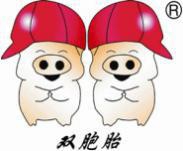 一、	公司简介：双胞胎集团是一家全国性大型农牧集团，致力于饲料研发与制造、生猪养殖、粮食贸易等业务。中国 500 强企业。年产值：500 多亿。全国 110 多家工厂。自 1998 年成立以来，双胞胎饲料年复合增长率 50% ，续 6 年年销量突破 1000 万吨，稳居全国前列。2019年集团资源聚焦养殖板块，将在全国新开30多家养猪场。双胞胎集团掌握核心技术，拥有发明专利 100 多项。通过与国际科研机构、中国著名农业高校、科研院所合作，成立博士、院士工作站。中国企业 500 强	中国民企 500 强	中国制造业 500 强	中国猪料领先品牌国家科技进步二等奖	国家级养猪技术中心	中国十大饲料领军企业拥有院士工作站博士工作站	国家级农产品加工示范企业	国家级农业产业化重点龙头企业二、招聘计划三、培养机制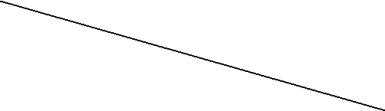 四、联系方式联系方式：王部长：18170807238	袁经理 18170806179（微信同号）邮	箱：yuanyw@sbtjt.com网	址： http:www.sbtjt.com地	址： 中国• 江西• 南昌高新区火炬大街 799 号双胞胎集团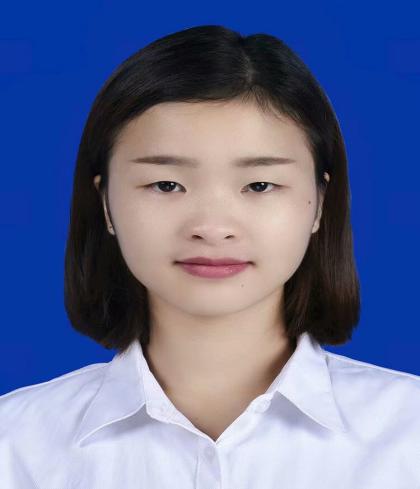 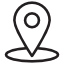 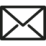 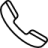 广西民族师范学院2020届毕业生就业推荐表备注：学业成绩请以学校教务处签章的成绩单为准（附背面）。承诺：本人承诺该表所填内容真实、准确。如有不真实、不准确，本人愿意承担由此而产生的后果。毕业生签名（手写）：       覃 文          成 绩 单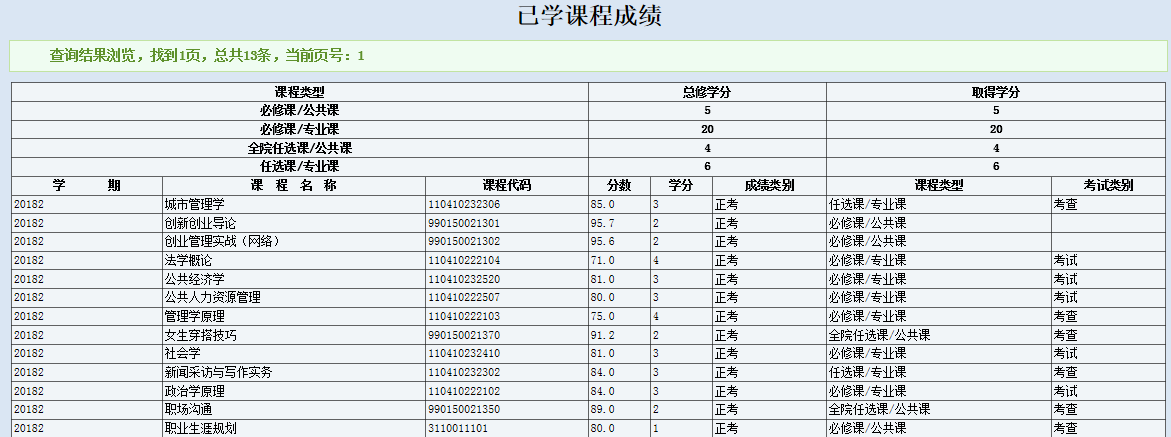 奖 状 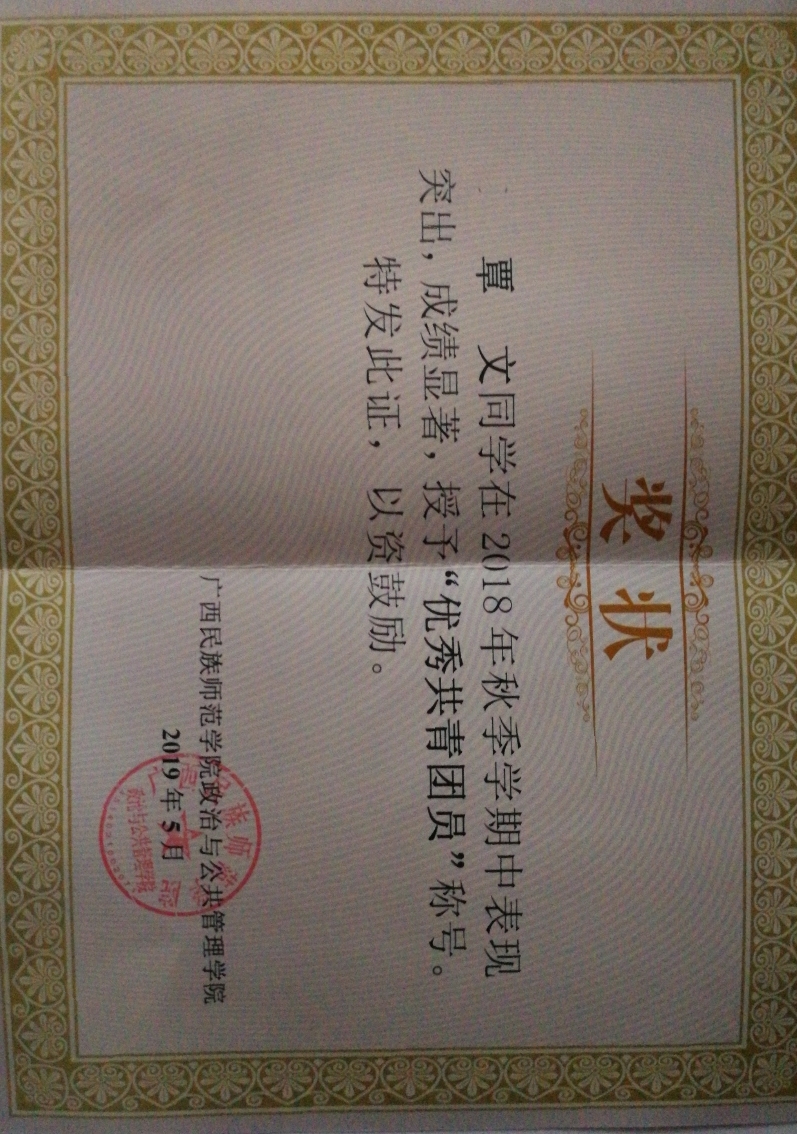 岗位人数区域薪酬晋升通道广西、广东、湖南、云南、贵养户管理员100州生产主管-服务部主养户管理员100州任-区域总经理任-区域总经理（按户籍分配）广西、广东、湖南、云南、贵养殖技术员120州产线主管-副场长-场养殖技术员120州长-区域总经理4000+补助+福利长-区域总经理（按户籍分配）饲料营销120全国（按户籍分配）客服经理-部总-总经饲料营销120全国（按户籍分配）理理品管50全国（按户籍分配）品管经理-厂长-区域品管50全国（按户籍分配）总经理总经理名称项目时间内容理论知识培训理论知识培训一个月公司文化、产业、职业素养、身体素质等线上+线下学习线上+线下学习线上APP：畜牧类及对应岗位理论知识学习线上+线下学习线上+线下学习三个月线下实践：师徒带教模式岗位实践干部资源池每年两次评级通过综合评定评级、评级靠前者进入干部资源干部资源池每年两次评级池、优先提拔。池、优先提拔。基本情况姓    名姓    名覃文 覃文 性    别女 女 民  族汉族 汉族 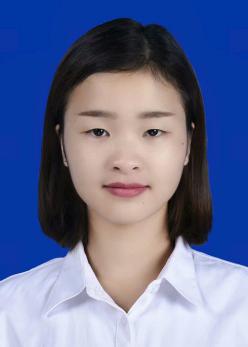 基本情况出生年月出生年月1995年12 月1995年12 月政治面貌共青团员 共青团员 籍  贯 广西玉林 广西玉林基本情况在校期间任职情况在校期间任职情况在校期间任职情况在校期间任职情况组织委员 组织委员 组织委员 组织委员 组织委员 组织委员 教育背景专    业专    业专    业行政管理 行政管理 行政管理 毕业年月毕业年月毕业年月2020年7月 教育背景学历、学位学历、学位学历、学位本科 本科 本科 外语语种外语语种外语语种英语 教育背景外语水平外语水平外语水平英语B级 英语B级 英语B级 计算机水平计算机水平计算机水平一般 一般 通讯地址通讯地址通讯地址通讯地址广西崇左市江州区石景林街道广西民族师范学院 广西崇左市江州区石景林街道广西民族师范学院 广西崇左市江州区石景林街道广西民族师范学院 邮 编邮 编邮 编532200532200电子邮箱电子邮箱电子邮箱电子邮箱1471080042@qq.com 1471080042@qq.com 1471080042@qq.com 电 话电 话电 话18775343804 18775343804 专长专长阅读 、跑步阅读 、跑步阅读 、跑步阅读 、跑步阅读 、跑步阅读 、跑步阅读 、跑步阅读 、跑步阅读 、跑步阅读 、跑步在校期间获得奖励在校期间获得奖励2018年秋季学期中表现突出，成绩显著，获得“优秀共青团员”称号。2018年秋季学期中表现突出，成绩显著，获得“优秀共青团员”称号。2018年秋季学期中表现突出，成绩显著，获得“优秀共青团员”称号。2018年秋季学期中表现突出，成绩显著，获得“优秀共青团员”称号。2018年秋季学期中表现突出，成绩显著，获得“优秀共青团员”称号。2018年秋季学期中表现突出，成绩显著，获得“优秀共青团员”称号。2018年秋季学期中表现突出，成绩显著，获得“优秀共青团员”称号。2018年秋季学期中表现突出，成绩显著，获得“优秀共青团员”称号。2018年秋季学期中表现突出，成绩显著，获得“优秀共青团员”称号。2018年秋季学期中表现突出，成绩显著，获得“优秀共青团员”称号。在校期间社会实践情况在校期间社会实践情况综合素质评价综合素质评价学院盖章：       年     月    日学院盖章：       年     月    日学院盖章：       年     月    日学院盖章：       年     月    日学院盖章：       年     月    日学院盖章：       年     月    日学院盖章：       年     月    日学院盖章：       年     月    日学院盖章：       年     月    日学院盖章：       年     月    日学校推荐意见学校推荐意见盖章：     年     月    日盖章：     年     月    日盖章：     年     月    日盖章：     年     月    日盖章：     年     月    日盖章：     年     月    日盖章：     年     月    日盖章：     年     月    日盖章：     年     月    日盖章：     年     月    日